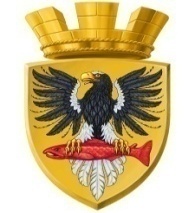 РОССИЙСКАЯ ФЕДЕРАЦИЯ КАМЧАТСКИЙ КРАЙП О С Т А Н О В Л Е Н И Е АДМИНИСТРАЦИИ ЕЛИЗОВСКОГО ГОРОДСКОГО ПОСЕЛЕНИЯот  05.06.2013                                                                                                 № 360-п              г. ЕлизовоО внесении  изменений  в приложение к постановлению администрации Елизовского городского поселения от 17.01.2013 №14-п «Об утверждении перечня мест для исполнения наказания в виде исправительных работ»В соответствии с Федеральным законом от 06.10.2003г. № 131-ФЗ «Об общих принципах организации местного самоуправления в Российской Федерации», Уставом Елизовского городского поселенияПОСТАНОВЛЯЮ:Внести в приложение к постановлению администрации Елизовского городского поселения от 17.01.2013 № 14-п «Об утверждении перечня мест для исполнения наказания в виде исправительных работ» изменение, изложив его в редакции согласно  приложению к настоящему постановлению.2.   Управлению делами администрации Елизовского городского поселения опубликовать (обнародовать) настоящее постановление в средствах массовой информации и разместить на сайте администрации Елизовского городского поселения в сети «Интернет».3.  Настоящее постановление вступает в силу после его официального опубликования (обнародования).Контроль за исполнением настоящего постановления возложить на заместителя главы администрации Елизовского городского поселения В.И. Авдошенко.Глава  администрации Елизовского городского поселения                                                                       Л.Н. ШеметоваПриложение к постановлению администрации Елизовского городского поселенияот 05.06.2013   № 360-п«Приложение к постановлению администрации Елизовского городского поселенияот  17.01. 2013 года   №14-пПЕРЕЧЕНЬпредприятий, организаций, учреждений для исполнения наказания в виде исправительных работ на территории Елизовского городского поселения	».№ п/пНаименование предприятия, организации, учрежденияАдрес предприятия, организации, учрежденияФ.И.О. руководителя№ телефона1. ООО «Верамакс»г.Елизово ул. Вилюйская д.6Лысенко А.В.тел. 7-12-82, 7-15-292.ООО ОУК «Спектр»г. Елизово ул. Вилюйская д.6Лысенко А.В.тел. 7-12-823.ООО «Управляющая компания Елизово»г. Елизово ул. Вилюйская д.6Лысенко А.В.тел. 7-12-824.ООО УК «Елизовское жилищно-коммунальное хозяйство»г. Елизово ул. В. Кручины д.19А, офис 10Любокаев М.А.тел. 6-17-98, 7-25-155.ООО «Город»г. Елизово ул. Вилюйская д.29Смоляков А.И.тел. 6-19-206.ООО «Жилремстрой»г. Елизово ул. Лесная д.14Радкевич Г.В. тел. 6-62-53,6-61-047.ООО «Елизовская управляющая компания»г.Елизово ул. Магистральная  д.35Педос О.В.тел. 99-6-488.ООО «Омега»г. Елизово ул. В. Кручины  д.26а Полозкова Г.М.тел. 6-13-919.ООО «КМК-87»г. Елизово ул. Магистральная  д.50Сологуб В.Л.тел. 6-19-5610.МБУ «Благоустройство г. Елизово»г. Елизово ул. В.Кручины д.20 Гаглошвили А.М.тел. 7-29-37